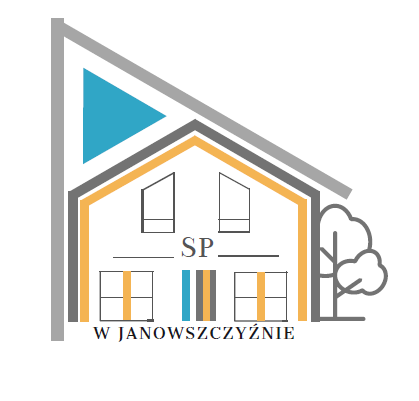 20-24.03   202320-24.03   202320-24.03   202320-24.03   2023PNBUŁECZKA MASŁOWĘDLINAPOMIDORHERBATA Z CYTRYNĄZUPA JARZYNOWACHLEB BALTONOWSKI/Z ZIARNAMISCHAB PIECZONY W SOSIEKASZA JĘCZMIENNAMIZERIAKOMPOTBUŁKA CHAŁKAMASŁO ORZECHOWE HERBATAOWOCALERGENY: GLUTEN, MLEKO I PRODUKTY POCHODNE, SELERALERGENY: GLUTEN, MLEKO I PRODUKTY POCHODNE, SELERALERGENY: GLUTEN, MLEKO I PRODUKTY POCHODNE, SELERALERGENY: GLUTEN, MLEKO I PRODUKTY POCHODNE, SELERWTKIEŁBASKA NA GORĄCOCHLEBMASŁOOGÓREKHERBATA OWOCOWAZUPA MEKSYKAŃSKACHLEB BALTONOWSKI/Z ZIARNAMIMAKARON Z SEREM I MUSEM TRUSKAWKOWYMKOMPOTJOGURT OWOCOWYWAFLE RYŻOWEALERGENY: GLUTEN, JAJA, MLEKO I PRODUKTY POCHODNE, SELERALERGENY: GLUTEN, JAJA, MLEKO I PRODUKTY POCHODNE, SELERALERGENY: GLUTEN, JAJA, MLEKO I PRODUKTY POCHODNE, SELERALERGENY: GLUTEN, JAJA, MLEKO I PRODUKTY POCHODNE, SELERŚRBUŁECZKAMASŁOPASZTETPOMIDOR/OGÓREKHERBATA Z CYTRYNĄZUPA KOPERKOWA Z RYŻEMCHLEB BALTONOWSKI/Z ZIARNAMIBIGOS Z KIEŁBASĄZIEMNIAKIOWOCKOMPOT BATON PSZENNYTWAROŻEK NA SŁODKOOWOCKOMPOTALERGENY: GLUTEN, JAJA, MLEKO I PRODUKTY POCHODNE, SELERALERGENY: GLUTEN, JAJA, MLEKO I PRODUKTY POCHODNE, SELERALERGENY: GLUTEN, JAJA, MLEKO I PRODUKTY POCHODNE, SELERALERGENY: GLUTEN, JAJA, MLEKO I PRODUKTY POCHODNE, SELERCZNALEŚNIK  Z SEREM/ DŻEMEMKAKAOOWOCZUPA KRUPNIK CHLEB BALTONOWSKI/Z ZIARNAMIKARTACZE/PYZY Z MIĘSEM I OKRASĄSURÓWKA Z CZERWONEJ KAPUSTYKOMPOTBUŁECZKA Z DŻEMEMSOK OWOCOWYALERGENY: GLUTEN, JAJA, MLEKO I PRODUKTY POCHODNE, SELERALERGENY: GLUTEN, JAJA, MLEKO I PRODUKTY POCHODNE, SELERALERGENY: GLUTEN, JAJA, MLEKO I PRODUKTY POCHODNE, SELERALERGENY: GLUTEN, JAJA, MLEKO I PRODUKTY POCHODNE, SELERPTPŁATKI ZBOŻOWE NA MLEKUOWOCZUPA SZCZAWIOWA Z JAJKIEMCHLEB BALTONOWSKIPALUSZKI RYBNE Z FILETA/FILET ZIEMNIAKISURÓWKA Z KISZONEJ KAPUSTYKOMPOTCIASTO UCIERANE  Z JABŁKAMIKAWA ZBOŻOWAALERGENY: GLUTEN, JAJA, MLEKO I PRODUKTY POCHODNE, SELERALERGENY: GLUTEN, JAJA, MLEKO I PRODUKTY POCHODNE, SELERALERGENY: GLUTEN, JAJA, MLEKO I PRODUKTY POCHODNE, SELERALERGENY: GLUTEN, JAJA, MLEKO I PRODUKTY POCHODNE, SELER